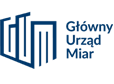 GUM - JN 1440ul. Elektoralna 2, 00-139 WarszawaWYTYCZNE GUMJEDNOSTKI NOTYFIKOWANEJ 1440dotyczące zawartości dokumentacji technicznejdla przeprowadzenia procedury oceny zgodności naczynia wyszynkowegoDokumentacja techniczna dołączona do wniosku o dokonanie oceny zgodności naczynia wyszynkowego powinna być opracowana zgodnie z przepisami rozporządzenia Ministra Rozwoju z dnia 2 czerwca 2016 r. w sprawie wymagań dla przyrządów pomiarowych. Dokumentacja ta powinna przedstawiać konstrukcję, wykonanie oraz działanie naczynia wyszynkowego w sposób zrozumiały i umożliwiający dokonanie oceny zgodności z wymaganiami określonymi w ww. rozporządzeniu.W szczególności powinna zawierać:OGÓLNY OPIS NACZYNIA WYSZYNKOWEGO:Charakterystyki metrologiczne naczynia wyszynkowego. Realizowane funkcje. Opis budowy. Działanie. Zakres stosowania naczynia wyszynkowego. Informacje dotyczące oznakowań przewidzianych przepisami. DOKUMENTACJĘ KONSTRUKCYJNĄ I WYKONAWCZĄ:Normy lub przepisy dotyczące projektowania i wytwarzania, jeżeli są stosowane.Wskazanie normy zharmonizowanej lub dokumentu normatywnego, jeśli została zastosowana w całości lub w części.Dokumentację konstrukcyjną.Opisy i objaśnienia konieczne do zrozumienia rysunków.Opis rozwiązań przyjętych w celu spełnienia wymagań rozporządzenia, gdy norma zharmonizowana lub dokument normatywny nie jest stosowana.Wyniki wykonanych obliczeń konstrukcyjnych oraz badań.Wyniki badań przeprowadzonych przez producenta wraz z dowodem kompetencji.Wyniki badań i sprawozdania z badań z innych laboratoriów.certyfikaty badania stosowanych materiałów.Dokumenty potwierdzające kompetencje jednostek wykonujących badania i sposoby przeprowadzenia badań.Wskazanie miejsca umieszczenia na naczyniu wyszynkowym oznakowań przewidzianych przepisami.INNE DOKUMENTY:Instrukcję obsługi w języku polskim. Aktualny wyciąg z rejestru właściwego dla zgłaszającego, NIP. Dokumenty potwierdzające ustanowienie zgłaszającego jako upoważnionego przedstawiciela producenta urządzenia wraz z zakresem uprawnień (dokumenty należy załączyć, jeśli zgłaszającym jest upoważniony przedstawiciel). Analizę i ocenę ryzyka w zakresie przeprowadzanej oceny zgodności.	W przypadku wstępnego stwierdzenia braku części dokumentacji technicznej wymaganej przez niniejsze Wytyczne Jednostki Notyfikowanej nr 1440, Departament Certyfikacji GUM wystąpi pisemnie do zgłaszającego 
o uzupełnienie dokumentacji technicznej, której skompletowanie jest warunkiem rozpoczęcia procedury oceny zgodności.